A feladat Az Ararát népe címen található a redmenta.com oldalon. Itt az  Ararát  direktcímmel bárki kitöltheti, kinyomtathatja a feladatlapot!https://redmenta.com/?sheet&ks_id=1372616760 Az Ararát népeÖrményország helye a térképen. Állapítsd meg az állításokról, hogy igazak-e?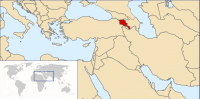 Ázsiában találhatóIgazHamisFővárosa JerevánIgazHamisTörökországgal határosIgazHamisFöldközi-tenger partján fekszikIgazHamisGrúzia szomszédos veleIgazHamisÁllítsd párba a cikkben talált információk alapján a fogalmakat!ArarátHajasztánEcsmiadzinmagyarországi örménységHajkÖrményországszékesegyházUrartudiaszpóraörmény ősapaA cikkből keresd ki az örmény kereskedőkről szóló bekezdést és mesélj róluk pár mondatban!A cikk segítségével állíts fel egy sorrendet az örmények történetéről!1.2.3.4.5.6.7.8.9.10.11.12.Hajasztánörmény abctörök pusztításmásfélmillió ember pusztulásaMegvilágosító Szent Gergelytömeges kivándorlásHajkfüggetlen örmény államTigran királyegykori SzovjetunióIII.Tirdatarab hódítás